ЗАТВЕРДЖЕНОНаказ Східного міжрегіонального управління Міністерства юстиції 07.11.2022  №   170/7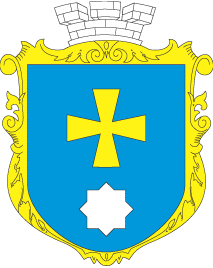 МИРГОРОДСЬКА МІСЬКА РАДАВИКОНАВЧИЙ КОМІТЕТМИРГОРОДСЬКА МІСЬКА РАДАВИКОНАВЧИЙ КОМІТЕТТехнологічна карткаадміністративної послуги з державної реєстрації змін до статуту територіальної громадиТК-19/2Етапи опрацювання заяви про надання адміністративної послугиВідповідальна особаСтруктурний підрозділ, відповідальний за етап 
(дію, рішення)Строки виконання етапів (дії, рішення)1. Прийняття документів, які подаються для державної реєстрації змін до статуту територіальної громадидержавний реєстратор1,уповноважена особа ЦНАП2Відділ3, ЦНАПу день надходження заяви2. Пересилання отриманих документів рекомендованим листом до Східного міжрегіонального управління Міністерства юстиції (у разі їх отримання ЦНАП)уповноважена особа ЦНАПЦНАПне пізніше наступного робочого дня з дня надходження заяви3. Перевірка документів, які подані для державної реєстрації змін до статуту територіальної громади, на наявність підстав для відмови в державній реєстрації державний реєстраторВідділ у 30-денний термін з дня надходження заяви4. Прийняття рішення про відмову в державній реєстрації змін до статуту територіальної громади (за наявності підстав для такої відмови)державний реєстраторВідділу 30-денний термін з дня надходження заяви5. Пересилання рішення про відмову в державній реєстрації змін до статуту територіальної громади рекомендованим листом до ЦНАП (якщо прийняття документів на реєстрацію здійснював ЦНАП)державний реєстраторВідділне пізніше наступного робочого дня з дня прийняття рішення6. Надання заявнику рішення про відмову в державній реєстрації змін до статуту територіальної громади (яке може бути оскаржене ним у судовому порядку)державний реєстратор, уповноважена особа ЦНАПВідділ, ЦНАП не пізніше наступного робочого дня:- з дня прийняття рішення (якщо прийняття документів на реєстрацію здійснював Відділ),- з дня отримання рішення поштою (якщо прийняття документів на реєстрацію здійснював ЦНАП)7. Прийняття рішення про державну реєстрацію змін до статуту територіальної громади (у разі відсутності підстав для відмови у її проведенні)державний реєстраторВідділ у 30-денний термін з дня надходження заяви8. Виготовлення свідоцтва про державну реєстрацію статуту територіальної громади (у разі прийняття рішення про державну реєстрацію змін до статуту територіальної громади)державний реєстраторВідділу день прийняття рішення про державну реєстрацію змін до статуту територіальної громади9. Внесення відомостей про державну реєстрацію змін до статуту територіальної громади до реєстру статутів територіальних громад та їх оприлюднення на офіційному веб-порталі Східного міжрегіонального управління Міністерства юстиції (у разі прийняття рішення про державну реєстрацію змін до статуту територіальної громади)державний реєстраторВідділ у день прийняття рішення про державну реєстрацію змін до статуту територіальної громади10. Передача відомостей про державну реєстрацію змін до статуту територіальної громади до органу державної статистики (у разі прийняття рішення про державну реєстрацію змін до статуту територіальної громади)державний реєстраторВідділне пізніше 10 днів з дня прийняття рішення про державну реєстрацію змін до статуту територіальної громади11. Пересилання свідоцтва про державну реєстрацію статуту територіальної громади та одного примірника статуту територіальної громади рекомендованим листом до ЦНАП (якщо прийняття документів на реєстрацію здійснював ЦНАП)державний реєстраторВідділне пізніше наступного робочого дня з дня виготовлення свідоцтва12. Надання заявнику свідоцтва про державну реєстрацію статуту територіальної громади та одного примірника статуту територіальної громадидержавний реєстратор, уповноважена особа ЦНАПВідділ, ЦНАП не пізніше наступного робочого дня:- з дня виготовлення свідоцтва (якщо прийняття документів на реєстрацію здійснював Відділ),- з дня отримання свідоцтва поштою (якщо прийняття документів на реєстрацію здійснював ЦНАП)